Охранная зона ВЛ - зона вдоль ВЛ в виде части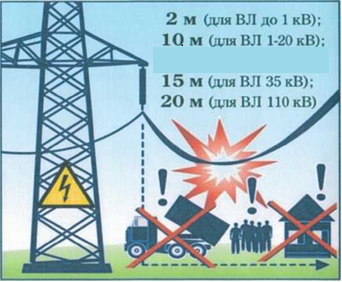 поверхности участка земли и воздушного пространства, ограниченной параллельными вертикальными				плоскостями, отстоящими по обе стороны ВЛ открайних проводов при не отклоненном их положении нарасстоянии (зависящим от класса напряжения ВЛ), вграницах которой запрещена любая деятельностьбез согласования с собственником объектаэлектросетевого хозяйства.В пределах охранных зон без письменного решения о согласовании филиалом ПАО «Россети юг» - «Ростовэнерго»  юридическим и физическим лицам запрещается:-	строительство, капитальный ремонт, реконструкция или снос зданий исооружений;-	посадка и вырубка деревьев и кустарников;-	проезд машин и механизмов, имеющих общую высоту с грузом или без грузаот поверхности дороги более 4,5 метра;-	полевые сельскохозяйственные работы с применениемсельскохозяйственных машин и оборудования высотой более 4 метров.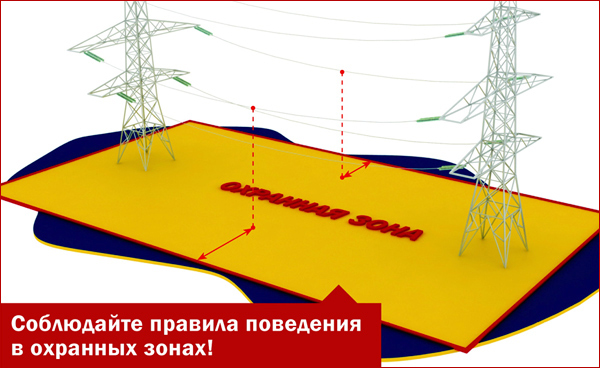 В охранных зонах запрещается осуществлять любые действия, которые могут нарушить безопасную работу объектов ЭСХ, в т.ч. привести к их повреждению или уничтожению и повлечь причинение вреда жизни, здоровью граждан и имуществу физических или юридических лиц, а также повлечь нанесение экологического ущерба и возникновение пожаров, в т.ч.:набрасывать на провода и опоры ВЛ посторонние предметы, а также подниматься на опоры ВЛ;размещать свалки;складировать или размещать хранилища любых в том числе горюче-смазочных материалов;размещать детские и спортивные площадки, стадионы, рынки, торговые точки, полевые станы, загоны для скота, гаражи и стоянки всех видов машин и механизмов, проводить любые мероприятия, связанные с большим скоплением людей, не занятых выполнением разрешенных в установленном порядке работиспользовать любые летательные аппараты, в т.ч. воздушных змеев, спортивные модели летательных аппаратов.  